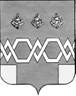 АДМИНИСТРАЦИЯ МАЛЫШЕВСКОГО СЕЛЬСКОГОПОСЕЛЕНИЯ МАКСАТИХИНСКОГО РАЙОНАТВЕРСКОЙ ОБЛАСТИП О С Т А Н О В Л Е Н И Е    от 03.12.2015г.                                                                                                     № 93-пгО  подготовке  проекта генерального плана части территории  Малышевскогосельского поселения Максатихинского  района Тверской областиВ целях определения назначения территории Малышевского сельского поселения Максатихинского района Тверской области, исходя из социальных, экономических, экологических и иных факторов для обеспечения устойчивого развития территории, развития инженерной, транспортной и социальной инфраструктур, обеспечения учета интересов граждан и их объединений в соответствии с Градостроительным кодексом Российской Федерации, Федеральным законом от 6 октября 2003 г. № 131-ФЗ “Об общих принципах местного самоуправления в Российской Федерации”, Уставом Муниципального образования Малышевское сельское поселение Максатихинского района Тверской области, постановляю:Приступить к подготовке проекта генерального плана части территории Малышевского сельского поселения Максатихинского района Тверской области.Опубликовать настоящее постановление в средствах массовой информации.Настоящее постановление вступает в силу со дня его официального опубликования.Контроль за выполнением настоящего постановления оставляю за собой.Глава администрации                                                                                         Малышевского сельского поселения                                         А.Б. Баранов